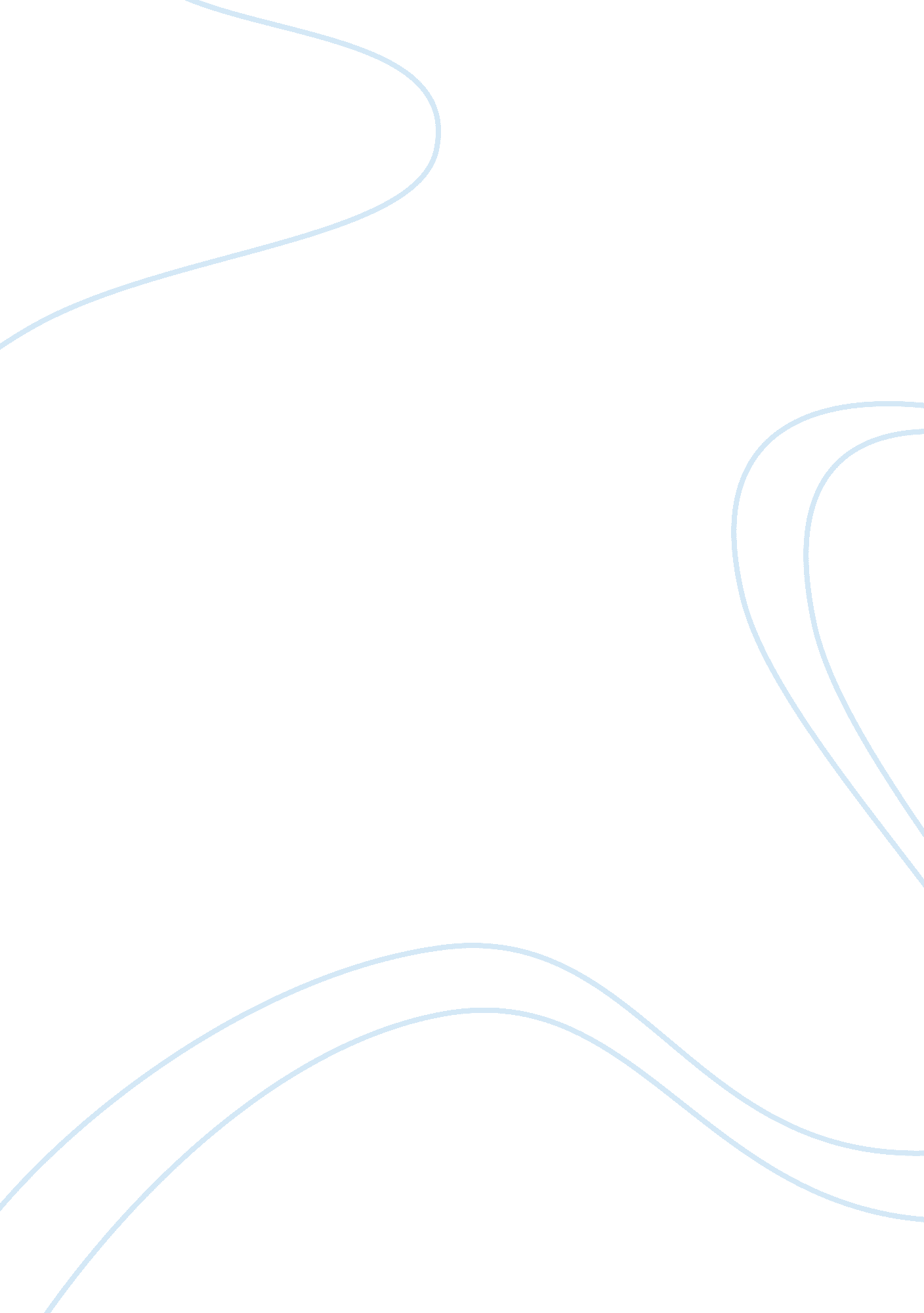 Informal care providersSociology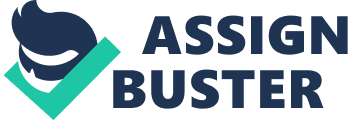 Informal care giver Informal care for individuals having mental illness is complex. It has exhibited several challenges both family members and the care providers. Most of the informal caregivers are family members with women constituting the highest number of informal care persons. The challenges existing in care for mentally ill persons is diverse and creates stigmatization especially on the patients. However, the number of caregivers not related to the patient is lower that the number of informal care takers related to the family. The family can be supported by offering basic support such as medical support, which includes basic medical items and psychological support ( Health Knowledge). The personal care of medically ill persons is becoming an issue left for the family members owing to the complex nature of the care needed. 
To solve the problem of care, the evaluation of the needs of each patient is dependent on the status of the family in terms of finance and preparedness. The success of the care provision will depend on the nature of the support offered by the medical practitioners. The burden of Caregiving affects the caregiver which creates a need to have a positive attitude (Knowledge, 2011). The success of caregiving depends on the ability on the care giver to understand the needs of the sick and address them in a specific and effective way. However, the main challenge is the level of training of the informal caregiver and the support given to the caregiver and the nursing environment. In conclusion, informal care givers face serious challenges depending on the nature of the illness and the home setup. Support from other family members may make the situation better. 
Works Cited 
Health Knowledge. " Section 2. The Role of Informal Carers in Community Care." 2011. Health Knowledge. 31 March 2013 . 